	На 11 и 12.04. 2019г. в Благоевград се проведе Националното състезание за икономисти на английски език. Организатори бяха ПГИ „Иван Илиев“, Благоевград и Американският университет в България. До финалния кръг достигна нашият ученик Георги Гушевилов от 12 е клас, специалност „Икономическа информатика“, с ръководител Николина Янакиева – старши учител по английски език и Снежанка Похлупкова – ЗДУД. Георги представи достойно училището ни в екип с още трима ученици от други икономически гимназии в България. Те разработиха и представиха на английски език презентация на тема „Бизнес в България“. Той демонстрира отлични познания по икономика и високо ниво на владеене на английски език, което беше отчетено от журито на състезанието.
	Общият брой на участниците на финала беше 28 ученици, групирани в 7 отбора по четирима. Домакините отбелязаха факта, че училището ни участва за четвърти път. Надяваме се това да стане традиция!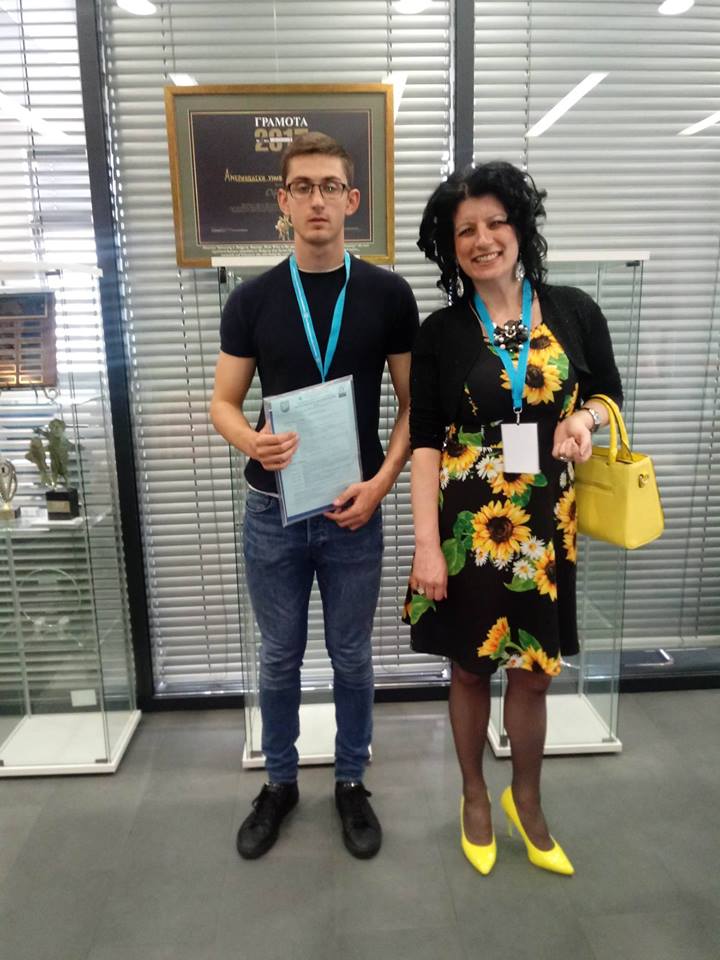 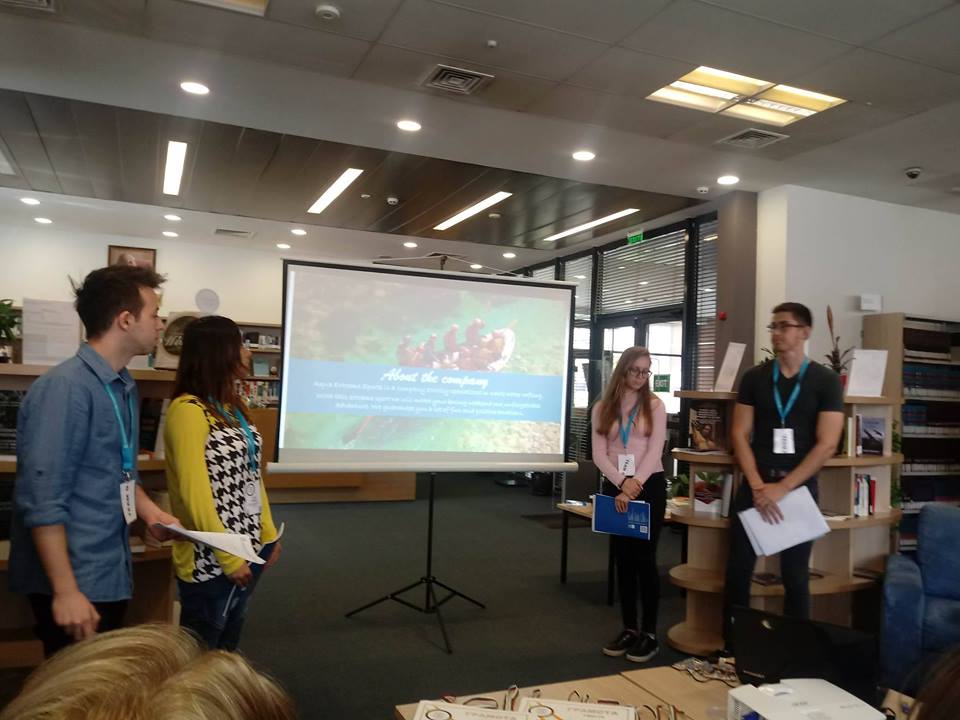 